Healthy Schools Network Award Criteria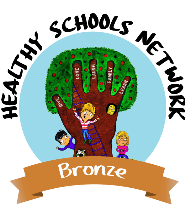 Bronze Award CriteriaComplete the Workbook/Online Self-Assessment to the best of ability (all aspects of the booklet are to be seen as in progress) Health and Wellbeing Champion to attend all Champions’ ConferencesHealth and Wellbeing Champion to attend both Network Meetings (in the case that the Champion is unable to attend, another member of staff should be sent in their place) Deadline to complete the Workbook is the last Friday before May Half Term (Friday 28th May 2021) 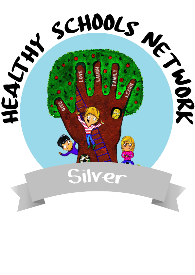 Silver Award CriteriaAll of the above (evidence of the Workbook/Online Self-Assessment being updated) Schools to focus on at least one of the eight principles of a ‘Whole School Approach’ (schools are advised to focus on no more than three areas) Schools are to present their project in a number of different ways (presentation, word/pdf, booklet form) If you would like to provide video footage as part of your evidence you are also able to do thisThe project evidence must be a minimum of 1,000 wordsThe project must be sustainable for 2 years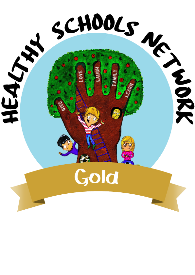 Gold Award CriteriaAll of the above Support at least one other school in one of the eight principles of a ‘Whole School Approach’ Support a maximum of three schools (If your school chooses to support more than three schools, we shall only require to have evidence for three schools)We must receive evidence of impact from your school along with the signature of the Headteacher or another member of SLT for the school/s you have supported.  The evidence must be a minimum of 1,000 words per schoolThe school(s) you support can by Healthy Schools Network Members or non-member school. The school(s) can be from outside of the city but we ideally would like the school(s) you support to be within the city Overall Criteria (FAQ’s)Members are not eligible to go for the Gold Award until they have at least completed the Bronze Award. Once a school has completed the Bronze Award, they can decide if they would like to focus on the Silver Award or the Gold Award. The award lasts for two years. An example being; if you receive a Bronze Award at the end of the academic year 2020/2021, it will be valid for the academic years 2021/2022 and 2022/2023. Once the academic year 2023/2024 begins, the award will no longer be in date.Schools are welcome to be members each year, even if they have got the Gold Award as part of staying up to date. SILVER AWARDYour School Based ProjectOur school is aware that the school based project should be sustainable for a period of 2 years   YES /NOWhich area of the Whole School Approach will your school based project focus on? (please tick, note you may only select up to three)Curriculum, teaching and learning		Ethos and environment				Identifying need and monitoring impact		Leadership and Management			Staff Development				Student voice					Targeted support					Working with parents/carers			Which key area(s) does your school based project fit under?(please tick all that are relevant)PSHE			SEMH			Healthy Eating		Physical Activity		Title of your school based projectBrief description of your school based project(please include the outcomes that you expect to achieve)Who will be involved in your school based project?SLT				Support Staff			Teaching Staff			Lunchtime Supervisors		Before School Staff		After School Staff			Pupils/Students			Parents and Carers		Community			Other (please specify) 		Timeline of project(please provide an overview of your project)How will you evidence the success of your project after one year?PresentationWord/pdf documentBooklet formVideo footageOther (please state)How will you evidence the success of your project after two years?PresentationWord/pdf documentBooklet formVideo footageOther (please state)GOLD AWARDYour School Based ProjectOur school is aware that the school based project should be sustainable for a period of 2 years   YES /NOWhich area of the Whole School Approach will your school based project focus on? (please tick, note you may only select up to three)Curriculum, teaching and learning		Ethos and environment				Identifying need and monitoring impact		Leadership and Management			Staff Development				Student voice					Targeted support					Working with parents/carers			Which key area(s) does your school based project fit under?(please tick all that are relevant)PSHE			SEMH			Healthy Eating		Physical Activity		Title of your school based projectBrief description of your school based project(please include the outcomes that you expect to achieve)Who will be involved in your school based project?SLT				Support Staff			Teaching Staff			Lunchtime Supervisors		Before School Staff		After School Staff			Pupils/Students			Parents and Carers		Community			Other (please specify) 		Timeline of project(please provide an overview of your project)How will you evidence the success of your project after one year?PresentationWord/pdf documentBooklet formVideo footageOther (please state)How will you evidence the success of your project after two years?PresentationWord/pdf documentBooklet formVideo footageOther (please state)Supporting another schoolPlease list the school that you are supportingWhich area of the Whole School Approach will you be supporting the school? (please tick, note you may only select up to three)Curriculum, teaching and learning		Ethos and environment				Identifying need and monitoring impact		Leadership and Management			Staff Development				Student voice					Targeted support					Working with parents/carers			Please provide a brief outline of what you will be supporting the school withTimeline of project(please provide an overview of the support)How will you evidence your support?PresentationWord/pdf documentBooklet formVideo footageOther (please state)School NameHealth and Wellbeing Champion NameHealth and Wellbeing Champion EmailSupporting SLT NameSupporting SLT EmailSchool NameHealth and Wellbeing Champion NameHealth and Wellbeing Champion EmailSupporting SLT NameSupporting SLT EmailSchool NameHealth and Wellbeing Champion NameHealth and Wellbeing Champion EmailSupporting SLT NameSupporting SLT EmailSchool NameHeadteacher NameHeadteacher EmailHeadteacher Signature